Przygotuj dom i garaż na lato z NetinetemSzukasz sprzętu, który pomoże Ci w wiosenno-letnich porządkach w domu i w ogrodzie? Sprawdź naszą ofertę, w której znajdziesz niezwykle użyteczne urządzenia - nie tylko do zadbania o Twój dom i okolicę.Niech nie zabraknie Ci prądu - zasilanie awaryjne oraz gniazdkaPrzerwa w dostawie prądu może wydarzyć się zawsze. Gorzej, kiedy się przedłuża. Na taki wypadek zaopatrz się wcześniej w zasilanie awaryjne. Na przykład agregat prądotwórczy Kepism 2000 z silnikiem inwertorowym, w którym zużycie paliwa jest mniejsze, jeśli pobór mocy przez urządzenie również jest na niewielkim poziomie. Jest też bardzo cichy i łatwy do przenoszenia. Ma wiele złącz (2 USB, jedno zapalniczkowe, 8,3 A czy 2 AC 230 V) i zabezpieczenie przed przeciążeniem. Generator taki przyda się także na wyjeździe, gdy nie będzie dostępu do gniazdek.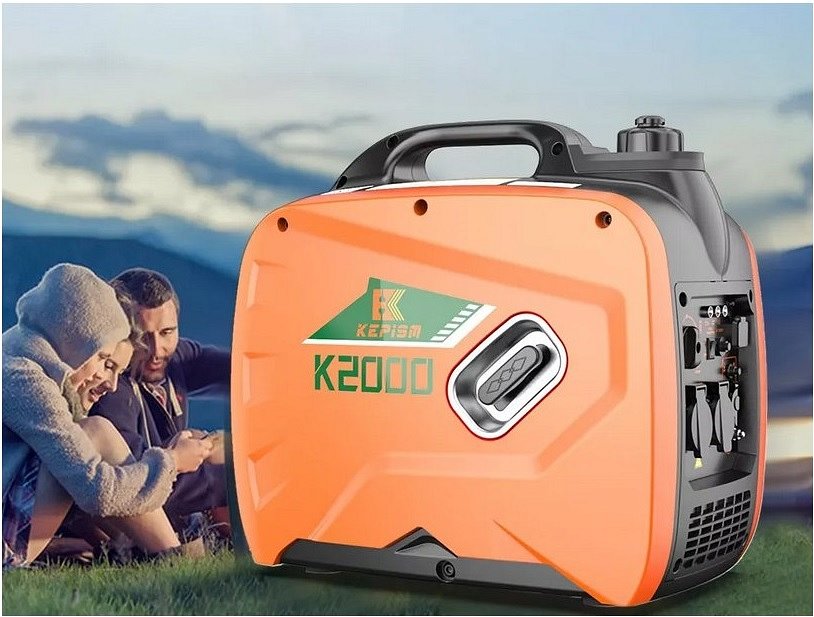 Do prac ogrodowych polecamy też zewnętrzne podwójne gniazdo R6079 z łącznością Wi-Fi, sterowane przez aplikację Woox Home, kompatybilne z platformą urządzeń IoT Tuya.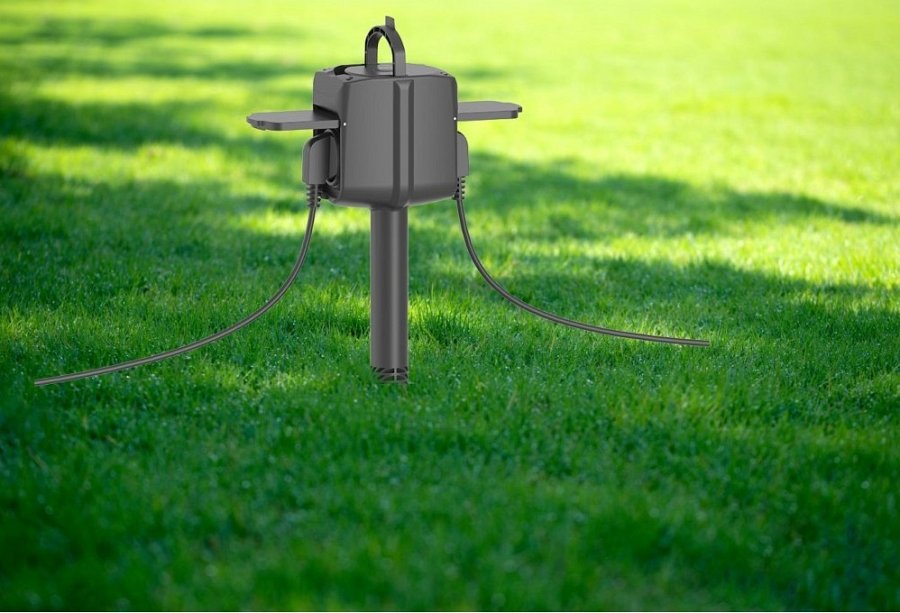 Sprawdź naszą ofertę zasilania awaryjnego oraz gniazdek smart.Zadbaj o dobre światło w domu, w garażu, w ogrodzieDobre oświetlenie sprawia, że nie psuje i nie męczy się Twój wzrok. W dobrze oświetlonym domu i miejscu aż chce się pracować, odpoczywać, żyć. Praca jest wykonywana lepiej i dokładniej, także przy gorszym świetle naturalnym. A dodatkowo światło może też być w przyjemny sposób dopasowane do tego, co robisz, do pory dnia itd.Do warsztatu polecamy sieciowe latarki warsztatowe CAT: CT3550EU oraz CT3530EU. Latarki warsztatowe CAT sprawdzą się też na wyjeździe. Są odporne na rozbryzgi wody, pył i wstrząsy. Jasność świecenia jest na poziomie 3000 lumenów. 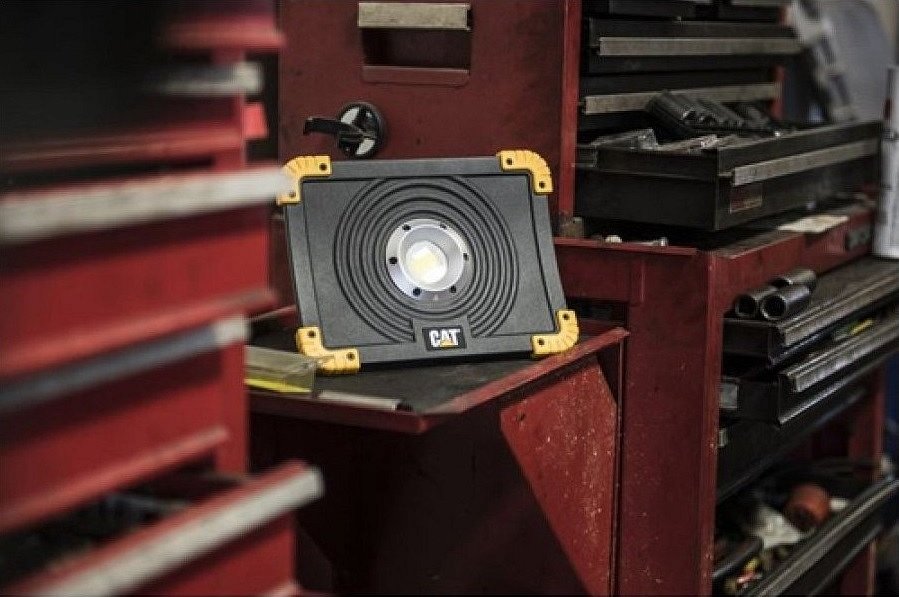 Do oświetlenia domu, altany, ganku przydadzą się światła i żarówki z oferty Woox. Na przykład ozdobna retro R5139, kolorowa R9075, taśma LED R5093 o długości 5 metrów i ze 150 diodami albo reflektor z ruchomą głowicą R5145. Inteligentnym oświetleniem Woox możesz sterować w aplikacji Woox Home. Ustawisz tam również harmonogramy pracy.W ogrodzie możesz wykorzystać wbijany reflektor R5147. Jest on przygotowany do działania na zewnątrz (obudowa ma ochronę na poziomie IP65). Do garażu sprawdzi się natomiast naświetlacz LED z czujnikiem PIR R5113. Nimi też sterujesz z poziomu aplikacji. 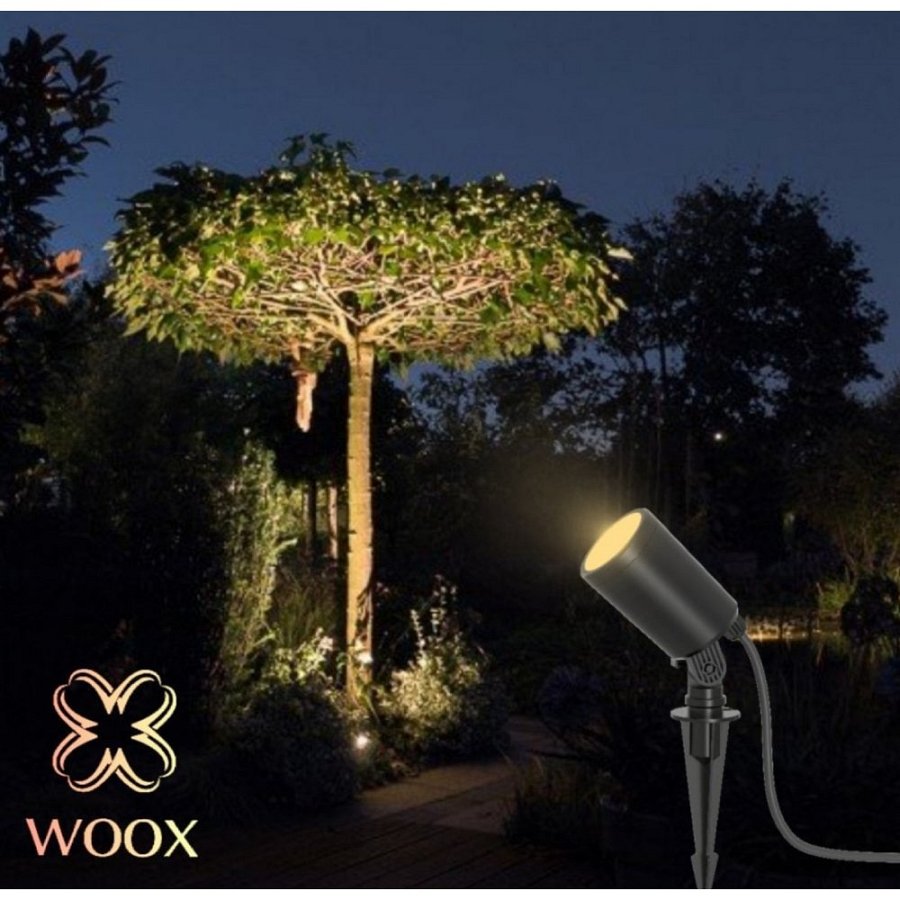 Sprawdź oświetlenie smart LED oraz latarki LED w naszej ofercie. Zabezpiecz swoje terytoriumMożliwe, że nadchodzące miesiące będą tym czasem, w którym zechcesz zabezpieczyć swój dom przed niepożądanym wejściem oraz różnymi awariami. Wybierz zestaw/centralkę alarmową Techly Z KLAW z nadajnikiem GSM, która obsłuży nawet 99 czujników. Może być to na przykład alarm czujka okienna. Swoje zabezpieczenie oferuje także Woox - wideodzwonek typu R9061 albo czujnik ruchu R7046 czy temperatury i wilgoci R7048, które pracują w standardzie ZigBee.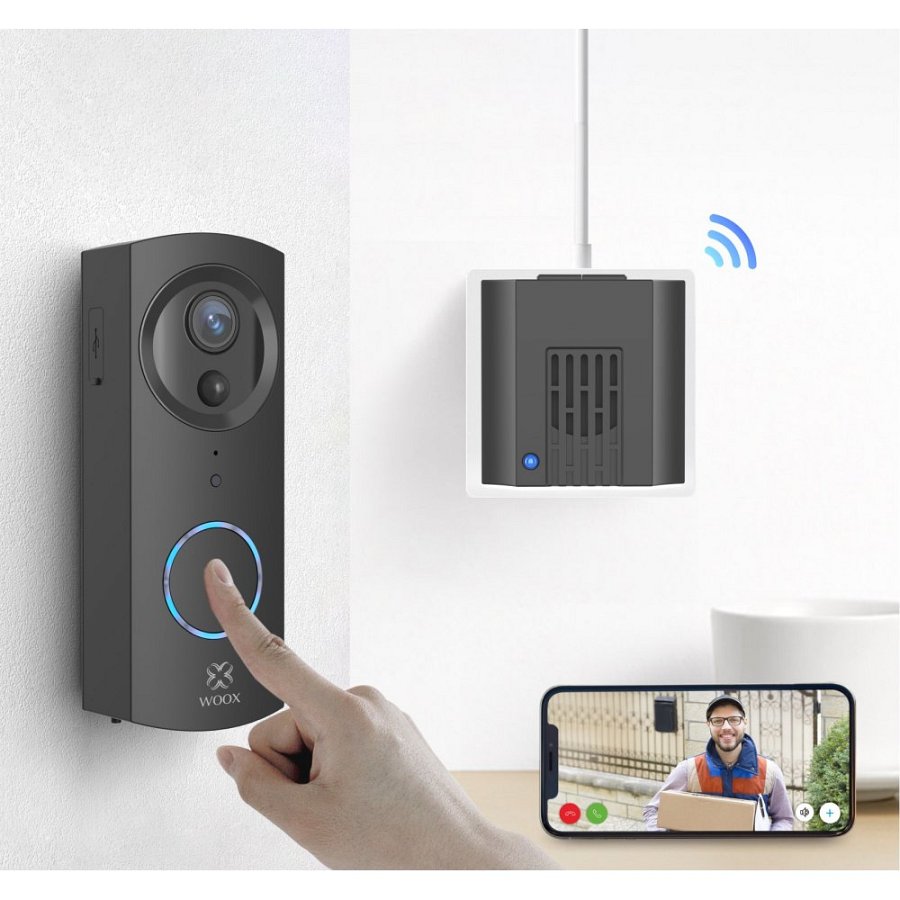 Polecamy systemy alarmowe smart z naszej oferty.Zachęcamy do sprawdzenia całej oferty Netinet i do znalezienia najlepszej oferty na wiosnę i lato!